Załącznik nr 1                                                                                     .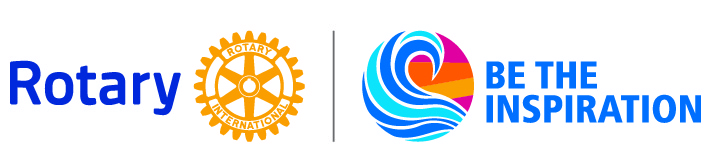 KARTA ZGŁOSZENIA ZESPOŁU
Konkurs Wystąpień Publicznych “Bądź inspiracją”                                                 TABELA ZGŁOSZENIA UCZESTNIKÓWTABELA ZGŁOSZENIA OPIEKUNA ZESPOŁU
wyznaczonego przez SzkołęOświadczam, że wyrażam zgodę na opiekę nad członkami zgłaszanego zespołu w trakcie wszystkich kolejnych etapów konkursu, a także iż zapoznałem/zapoznałam się z regulaminem Konkursu.                                                                                                                                                                                    ……….……….………………………………………………..                                                                                                                                                                             Podpis osoby upoważnionejW imieniu Dyrekcji Szkoły………………………………………………………………………………………………………………………………………………………………………..wyrażam zgodę na udział uczniów w Konkursie Wystąpień Publicznych “Bądź inspiracją”.………………………………   …………………………………                           ……………………………………………………………………………….                                              Miejsce                                         Data                                                                                  Podpis osoby upoważnionej do reprezentowania/Pieczęć SzkołyWYPEŁNIA KLUB ROTARYPotwierdzenie dostarczenia załączników:karta uczestnictwa z wszystkimi podpisamizgody opiekunów prawnych zgłoszonych uczestników KonkursuNAZWA ZESPOŁU:….............................................................................................................IMIONANAZWISKAWIEKKLASAFUNKCJARecenzentInicjatorPrelegentIMIĘNAZWISKOADRES ZAMIESZKANIATELEFON KONTAKTOWYNazwa Klubu przyjmującego zgłoszenie:…......................................................................................Okręg Konkursu:…......................................................................................Data: ….........................................Podpis osoby przyjmującej zgłoszenie:Podpis członka zarządu Klubu:…........................................................…................................................................